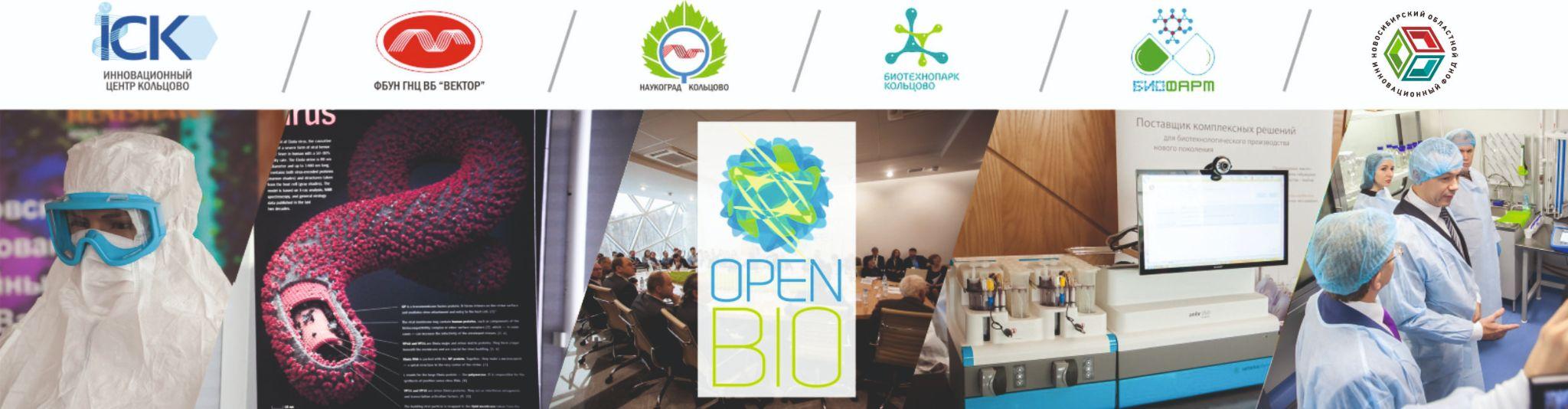 OPENBIO SCIENTIFIC CONFERENCE WITHIN OPEN COMMUNICATION AREA OpenBio-2023Participants: young scientists - biotechnologists, molecular biologists, virologists, biophysicists and bioinformatics.The five sections of the conference include:September 26, 2023 – VirologySeptember 26, 2023 – BioinformaticsSeptember 27, 2023 – BiotechnologySeptember 27, 2023 – BiophysicsSeptember 28, 2023 – Molecular BiologyParticipation in the conference (presentation and/or publication) is determined through an expert selection of abstracts. Abstracts will be accepted from young scientists no older than 35 years.Applications for participation in the conference (abstracts) will be accepted until August 1, 2023 (file in .rtf format is uploaded upon registration on the openbio.ru website, after payment of the registration fee* abstracts are submitted for expert selection)*Starting from 2023, an organizational fee of 1,500 rubles was introduced for abstractsubmission.The selected abstracts will be published in the conference digest and posted in the scientific electronic library eLIBRARY with indexing in the RSCI and assigning a DOI to each abstract admitted to publication in the digest.Speeches made at the conference will be evaluated by a competent jury. Following the event, the first three winners will receive valuable awards from sponsors.Requirements for abstractAbstracts should be checked for spelling and punctuation;The abstract should not exceed 4000 characters (not including title, full name of authors, affiliation of authors, keywords);Word processor - Microsoft Word;Font - Times New Roman, size 12;Line spacing - single;Margins - top and bottom 2 cm, left and right 3 cm;The abstract title should be printed in bold; the authors and institution names in italics (see example);Drawings, graphs and pictures, including color, are allowed in the text;If the work was done under foundation support, indicate it in the endnote (see example);Full name of the authors and an indication of the organization: if the authors belong to different organizations, then a number is placed next to the surname (see example), if the authors belong to the same organization, then the number should not be written;Copyright - it is necessary to put a footnote with a copyright from the title of the abstract, if your work is supported by a grant, you can enter an additional line in an existing footnote without creating a new one;[How to put a footnote with copyright: highlight the title of the abstract -> links -> insert a footnote. Directly in the footnote - insert -> symbol -> copyright sign. Next, indicate the first and last names of the authors, as in the abstract header, 2023 (see example)]We prepared a sample document for your convenience, so you can use it to retain the correct formatting of your abstract;Document Format – RTF;The file name should contain the surname and initials of the first author, the name of the section and the form of participation (for example: Ivanov I.I._virology_offline attendees).Abstract language:1.	The abstract title should be written in English.2.	Abstracts should be written in English.3.	The text of the abstract should be in English.4.	Provide your email address for communication.